"Черное-белое” Воспитатель поднимает карточку с изображением белого домика, и дети называют положительные качества объекта, затем поднимает карточку с изображением черного домика, и дети перечисляют отрицательные качества. (Пример: "Книга”.Хорошо – из книг узнаешь много интересного . . . Плохо – они быстро рвутся . . . и т.д.) 
Можно разбирать в качестве объектов: "Гусеница”, "Волк”, "Цветок”, "Таблетка” и т.д."Помоги Золушке”Золушка замесила тесто. Когда надо было раскатать его, то обнаружила, что скалки нет. А мачеха велела к обеду испечь пироги. Чем Золушке раскатать тесто? 
(пойти к соседям, попросить у них скалку; сходить в магазин, купить новую; можно пустой бутылкой; или найти круглое полено, помыть его и им раскатать.) «Творческому мышлению можно учить так же, как и другим видам человеческой деятельности».Г. С. АльтшуллерПамятка для педагогов«ТРИЗ в повседневной жизни детского сада»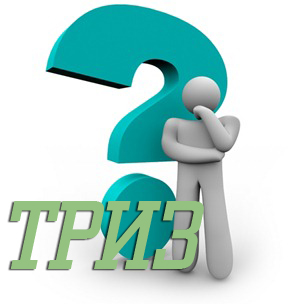 Воспитатель МБДОУ «Детский сад №29 «Золотой ключик»Ермоленко Г. М.г. Лесосибирск, 2017 год.«Заяц»Учеными выведена новая порода зайца. Внешне он, как и обычные зайцы, но только новый заяц черного цвета. Какая проблема возникнет у нового зайца? Как помочь новому зайцу выжить?” 
(На черного зайца легче охотиться лисе. Теперь ему только под землей надо.)«Создание небылицы»Первая строчка – выбор героя (красно-синий медвежонок)Вторая строчка – характеристика героя или его действия (по небу летал)Третья строчка – реализация действия (как герой это сделал) (лапами как крыльями махал)Четвертая строчка – выбор конечного эпитета или свое отношение к герою (птичек всех напугал)"Ты - часть, я - целое" Дети сидят в кругу. Один из них называет объект, а остальные - его части: "Я - озеро". - "Я - твой берег (дно, вода и т.д.)". Усложнение. "Я - озеро". - "я - твой берег". - "я - песок на берегу". - "Я - песчинка". И т.д. "Что было, что будет" Воспитатель называет объект. Дети перечисляют его свойства в прошлом, настоящем, будущем. Например, яблоко: сейчас - сладкое, сочное, красное;было - зеленое, кислое, терпкое;будет - сухое, сморщенное, червивое. Коллаж из сказок1.Вот что приключилось с нашей книгой сказок. В нашей книге сказок страницы перепутались. Злой волшебник превратил Буратино, Красную Шапочку и Колобка в мышек. Горевали они, горевали и решили искать спасение… 2.Сказка "Гуси – лебеди”. Новая ситуация: на пути девочки встречается серый волк. Совместно найти пути решения.«Необитаемый остров»Золотая рыбка решила исполнить одно твоё желание. Ты загадал, что хочешь много денег, чтобы купить сладости, игрушки. Рыбка исполнит твоё желание, с тем условием, что ты попадёшь на необитаемый остров и будешь жить там один. Воспользуешься ли ты желанием? Как ты выберешься с необитаемого острова, если тебе надоест быть одному?«Давай поменяемся»Р1: Я – слон. Я могу обливаться водой из хобота. Р2: Я- еж. Я могу сворачиваться клубком. Р3: Я – заяц. Я могу быстро скакать.Затем идет обмен функциями с объяснением, как они этому научились.